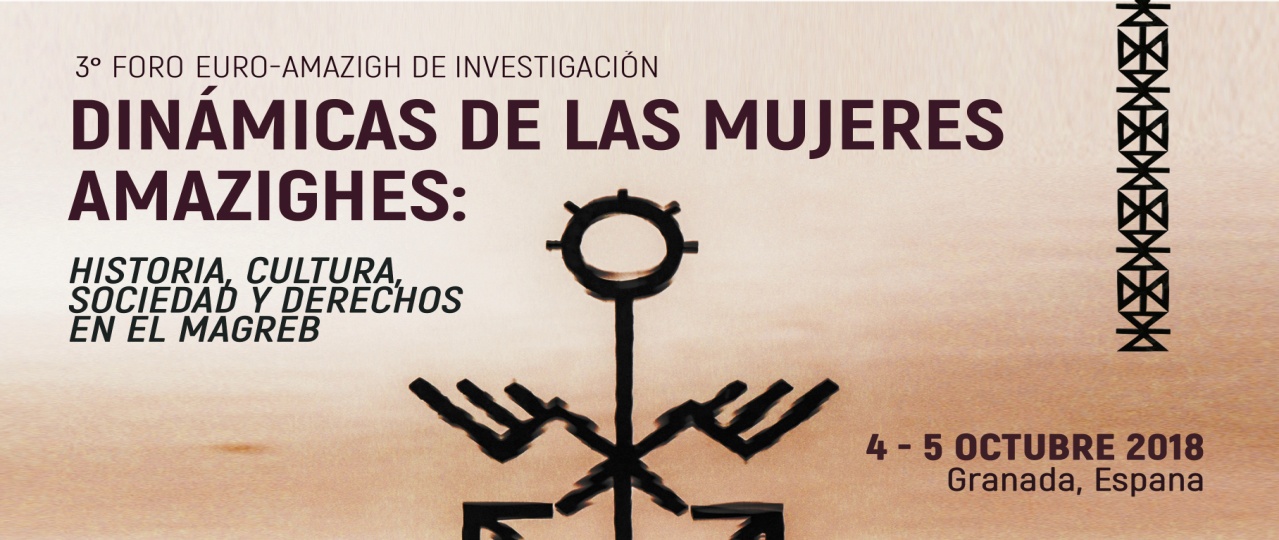 Plazo de inscripción hasta el miércoles 3 de octubre, 2018FICHA DE INSCRIPCIÓN.NOMBRE Y APELLIDOS: DNI/NIE: Teléfono de contacto: Correo electrónico:Ocupación:Si es estudiante, especificar titulación:IMPORTANTE: Presentar la ficha de inscripción en la sede de la Fundación Euroárabe o enviarla por correo electrónico(cursos@fundea.org) antes de efectuar el pago-------------------------------------------------------------------------- Precio de inscipción: 10 € - Pago: Una vez enviada la ficha de inscripción, deberá recibir la confirmación de admisión de la Fundación y entonces la persona interesada ingresará la cantidad correspondiente en la cuenta de la Fundación Euroárabe nº ES69 3183 1800 15 0001325360 (ARQUIA, Caja de Arquitectos) especificando "Foro EuroAmazigh" y enviando el justificante del pago a: cursos@fundea.org- Certificado: Se expedirán certificados de asistencia - Más información en: www.fundea.orgPROTECCIÓN DE DATOS: De conformidad con lo dispuesto en las normativas vigentes en protección de datos personales, el Reglamento (UE) 2016/679 de 27 de abril de 2016 (GDPR) y la Ley Orgánica (ES) 15/1999 de 13 de diciembre (LOPD), le informamos que los datos personales y dirección de correo electrónico, recabados del propio interesado o de fuentes públicas, serán tratados bajo la responsabilidad de FUNDACIÓN EUROÁRABE DE ALTOS ESTUDIOS para el envío de comunicaciones sobre nuestros productos y servicios y se conservarán mientras exista un interés mutuo para ello. Le informamos que puede ejercer los derechos de acceso, rectificación y supresión de sus datos y los de limitación y oposición a su tratamiento dirigiéndose a CALLE SAN JERÓNIMO, 27 - 18001 GRANADA o enviando un mensaje al correo electrónico info@fundea.org. Si considera que el tratamiento no se ajusta a la normativa vigente, podrá presentar una reclamación ante la autoridad de control en agpd.es_______________________________________________________________________________________________________________________FUNDACIÓN EUROÁRABE DE ALTOS ESTUDIOSc/ San Jerónimo, 27. 18001 Granada  / www.fundea.org  / cursos@fundea.org